T.C. 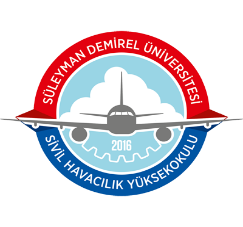 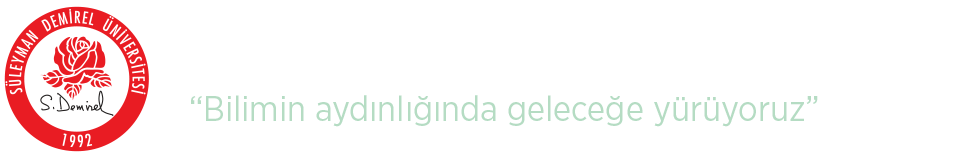         SÜLEYMAN DEMİREL ÜNİVERSİTESİ             SİVİL HAVACILIK YÜKSEKOKULU MÜDÜRLÜĞÜNEYüksekokulunuzun……………………….…….………………… numaralı …………...…………..……………………………………...……… bölümü öğrencisiyim. 20……- 20……. Eğitim Öğretim yılı Güz / Bahar döneminde …………………………………………………………………………………….……………………..… sebebiyle normal kayıt döneminde kaydımı yaptıramadım. Süleyman Demirel Üniversitesi Eğitim-Öğretim ve Sınav Yönetmeliğinin 9. maddesi gereğince kaydımın yapılabilmesi için; 	Bilgilerinizi ve gereğini arz ederim.   ……../……../20…             İmza Adı Soyadı 		: ………………………………………………………………………………………………………Bölümü 		: ……………………………………………………………………………………………………… Okul No 		: ………………………………………………………………………………………………………Tel. No 		: ………………………………………………………………………………………………………Adres			: ………………………………………………………………………………………………………			  ………………………………………………………………………………………………………Tel			: ………………………………………………………………………………………………………e-mail			: ………………………………………………………………………………………………………EKLERİ			: 1- Mazeretli ders kayıt formu2- Banka Dekontu3- Varsa mazeretine ilişkin belgesi.